INFORMACJA O PLANOWANYCH NABORACH WNIOSKÓW W 2018 ROKUStowarzyszenie „Solidarni w Partnerstwie” informuje, iż w pierwszym półroczu 2018 roku planuje ogłosić nabory wniosków o udzielenie wsparcia na wdrażanie operacji w ramach strategii rozwoju lokalnego kierowanego przez społeczność. Dokładne terminy naborów zostaną podane po uzgodnieniach z Urzędem Marszałkowskim Województwa Wielkopolskiego.  Nabory dotyczyły będą zakresów tematycznych:premia na otwarcie działalności rozwój przedsiębiorczości   rozwoju obiektów kultury na obszarze LGD  promocji turystyki  promocji dziedzictwa działań edukacyjnych i rozwojowych  Szczegółowe informacje zostaną podane w ogłoszeniach o naborach wniosków.Wszystkich zainteresowanych zachęcamy do wcześniejszego korzystania                   z bezpłatnego doradztwa pracowników biura LGD oraz uczestnictwa                         w organizowanych szkoleniach, o których będziemy informować na stronie  www.sswp.com.pl oraz na profilu  społecznościowym Facebook https://www.facebook.com/solidarniwpartnerstwie .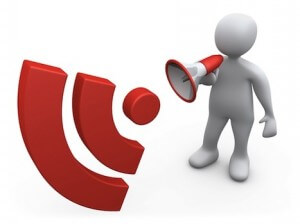 